jktLFkku ljdkjdkfeZd ¼[k&3½ foHkkxQuhZpj LVksjØekad% i- 9¼13½ dkfeZd@[k&3@2019				         t;iqj] fnukad% 06-11-2019fufonk lwpuk	'kklu lfpoky; esa ,d o"kZ dh vof/k gsrq nj lafonk ij LVhy QuhZpj ejEer ,oa ydM+h QuhZpj ij ikWfy'k dk;Z djk;s tkus ds fy;s eksgjcUn ¼rduhdh ,oa foRrh;½ fufonk,sa fnukad 15@11@2019 dks vijkUg 03-00 cts rd vkeaf=r dh tkrh gS%&fufonk dh 'krsZa %&cksyh izfrHkwfr jkf'k ds fcuk izkIr fufonk ij dksbZ fopkj ugha fd;k tkosxkAfufonk izi=] fufonk lwpuk ls lEcfU/kr fu;e] 'krksZa ls lEcU/kh nLrkost fu/kkZfjr fufonk 'kqYd foRrh; lykgdkj] 'kklu lfpoky;] t;iqj ds dk;kZy; esa fdlh Hkh dk;Z fnol dks 03-00 cts rd udn tek djok dj fnukad 14@11@2019 rd dk;kZy; le; esa izkIr fd;s tk ldrs gS ;k foHkkxh; osc lkbZV www.dop.rajasthan.gov.in ;k jkT; yksd mikiu iksVZy (http://sppp.raj.nic.in) ls Hkh Mkmu yksM fd;k tk ldrk gSA Mkmu yksM fd;s x;s fufonk izi= dk fu/kkZfjr 'kqYd dk fufonknkrk }kjk i`Fkd ls MªkQ~V Joint Secretary, DOP-B, Secretariat, Jaipur ds uke cuokdj fufonk ds lkFk layXu djuk gksxkA fufonk,sa fu/kkZfjr izi= esa gh Lohdkj dh tkosxhAfufonk lhycUn fyQkQs esa] ftlds mij lacaf/kr fufonk dk fooj.k vafdr gks iath;d 'kklu lfpoky; ds dk;kZy; ds ckgj j[ks VsUMj ckDl esa fnukad 15@11@2019 dks vijkUg 03-00 cts rd igqWp tkuh pkfg,A izkIr rduhdh fufonk,sa mlh fnu lk;a 04-00 cts mifLFkr fufonknkrkvksa ;k muds izfrfuf/k;ksa dh mifLFkfr esa iath;d] 'kklu lfpoky;] t;iqj ds d{k esa [kksyh tkosxhAfu;ekuqlkj fufonknkrk }kjk GST iath;u izek.k i=] vk;dj foHkkx }kjk tkjh iSu dkMZ dh Lo;a ds }kjk izekf.kr izfr rFkk fnukad 30-06-2019 rd dh th,lVh fjVuZ dh izekf.kr izfr vko';d :i ls fufonk ds lkFk layXu djuk vfuok;Z gSA fu/kkZfjr frfFk o le; ds i'pkr izkIr fufonk,sa Lohdkj ugha dh tkosxhAljdkj U;wure nj okyh lafonk dks Lohdkj fd;s tkus ds fy, ck/; ugha gS rFkk og fdlh Hkh fufonk dks ;k mlds fdlh Hkh Hkkx dks fcuk dksbZ dkj.k crk;s j} dj ldsxhAcksyh izfrHkwfr ds LFkku ij] cksyh izfrHkwfr ?kks"k.kk jkT; ljdkj ds foHkkxksa vkSj ljdkj ds LokfeRok/khu ;k fu;af=r ;k izcaf/kr midzeksa] fuxeksa] Lok;r fudk;ksas] jftLVªhd`r lkslkbfV;ksa] lgdkjh lkslkbfV;ksa vkSj dsUnzh; ljdkj ;k jktLFkku ljdkj ds ljdkjh midze vkSj dEifu;ksa ls yh tk;sxhA mijksDr 'krksZ ds vfrfjDr tgkW vko';d gks lkekU; foRrh; ,oa ys[kk fu;eksa ds fu;e ykxq gksxsA blds lkFk gh jkT; esa fnukad 26-01-2013 ls jktLFkku yksd mikiu esa ikjnf'kZrk vf/kfu;e&2012 o fu;e&2013 izHkko'khy gSA tks mDr fufonk ij izHkko'khy gksaxsA  ¼izse ukjk;.k lsu½iath;d'kklu lfpoky; rduhdh fufonk izi=vfUre frFkh %15-11-2019 dks vijkUg 03-00 rd						 gLrk{kjfufonk izi= 'kqYd%&    200@&               						 iath;d18 izfr'kr th,lVh     36@&					jktLFkku ljdkjdkfeZd ¼[k&3@QuhZpj LVksj½ foHkkx1-	LVhy QuhZpj ¼vyekjh] Vsfcy] dqlhZ bR;kfn½ ejEer ,oa ydM+h QuhZpj ij ikWfy'k dk;Z gsrq nj lafonk ds fy;s fufonkA2-	fufonk izLrqr djus okyh QeZ dk uke] Mkd dk irk o eksckbZy uEcj---------------------------------------------------------------------------------------------------------------------------------------------------------------------------------------------------------------------------------------------------------------------------------------------------------------------------------------------------------------------------------------------------------------------------------------------------------------------------------------------------A3-	fdldks lEcksf/kr fd;k x;k& la;qDr 'kklu lfpo] dkfeZd ¼[k½ foHkkx] 'kklu lfpoky;] t;iqj4-	lanHkZ dzekad % i0 9¼13½dkfeZd@[k&3@2019    fnukad -------------5-	fufonk 'kqYd& :i;s 200@&udn jlhn la[;k                 ,oa fnukad-------------------ds }kjk tek djok nh xbZ gSaA  6-	ge la;qDr 'kklu lfpo] dkfeZd ¼[k½ foHkkx }kjk tkjh dh xbZ fufonk lwpuk la[;k% i0 9¼13½dkfeZd@[k&3@2019   fnukad------------------------esa of.kZr lHkh 'krksZ ls rFkk layXu izi= esa nh xbZ mDr fufonk lwpuk dh 'krksZa ls ck/; gksuk Lohdkj djrs gSaA ¼buds lHkh Ik`"Bksa ij muesa mYysf[kr 'krksZ dks gekjs }kjk Lohdkj fd, tkus ds izek.k esa geus gLrk{kj dj fn;s gsSA½ssssssssss7- fufonk f}&izdeh cksyh ds :i esa vkeaf=r dh x;h gSA cksyhnkrk dh rduhdh {kerk gsrq fuEu nLrkostksa dh Lo% izekf.kr izfr layXu dj rduhdh fufonk fyQkQk esa j[kh tkosa A 	¼1½ rduhdh fufonk izi= Hkjk gqvk o gLrk{kfjr A 	¼2½ ,usDlj&, gLrk{kfjr A	¼3½ ,usDlj&ch gLrk{kfjr A	¼4½ ,usDlj&lh gLrk{kfjr A	¼5½ ,usDlj&Mh gLrk{kfjr A   ¼6½ ,usDlj&bZ  gLrk{kfjr A   ¼7½ ,usDlj&th gLrk{kfjr A8	cksyh izfrHkwfr jkf'k :i;s 9]000@& dk ¼Joint Secretary, DOP-B, Secretariat, Jaipur ds uke½ cSad Mªk¶V@cSdlZ pSd la[;k ------------------------------------ tks -------------------------------------------------------------------------------------- ¼cSad dk uke½ ij vkgfjr fd;k x;k gSA pkyku la[;k------------------------------------------- fnukad ------------------------------------------------- cksyh izfrHkwfr jkf'k ds isVs layXu fd;k tkrk gSA 9- 	fufonk esa vkef=r njas vuqeksfnr fd;s tkus dh fnukad ls ,d o"kZ dh vof/k ds fy;s ekU; gksxhA fufonk vof/k dks vkilh lgefr ls jktLFkku yksd mikiu esa ikjnf'kZrk fu;e&2013 ds fu;e 29 o 73 ds vuqlkj c<+k;k tk ldsxk Afu;ekuqlkj fufonknkrk }kjk GST iath;u izek.k i= dh izekf.kr izfr] vk;dj foHkkx }kjk tkjh iSu dkMZ dh izekf.kr izfr ,oa fnukad 30-06-2019 rd GST fjVuZ  dh izekf.kr izfr vko';d :i ls fufonk ds lkFk layXu djuk vfuok;Z gSA ftl lkeku dh dher ij GST vyx ls ns; gS mldk Li"V mYys[k njkas esa fd;k tkosA ftl lkeku dh njsa GST lfgr gS mldk Li"V mYys[k njkssa ds lkFk fd;k tkosa A12- ¼d½ ejEer@ikWfy'k ;ksX; lkeku dh vuqekfur ek=k layXu ,usDlj&bZ ds vuqlkj gSA    ¼[k½ ejEer@ikWfy'k dk;Z dh njsa vyx ls foRrh; fufonk izi= ,usDlj&,p esa vfdar dh x;h gSA foRrh; fufonk i= dks vyx ls foRrh; fufonk ds fyQkQs esa cUn fd;k x;k gS A 13- ejEer@ikWfy'k dk;Z gsrq QuhZpj xsV ikl dh fnukad ls 20 fnol dh vof/k esa QeZ }kjk ejEer dj ykSVk;k tkosxkA foHkkx dks rRdky vko';drk gksus ij vknsf'kr ejEEkr dk;Z dk 50 izfr'kr ejEEkr dk;ZZ 10 fnol esa fd;k tkuk gksxkA ejEer dk;Z le;&le; ij fn;s x;s vkns'kkuqlkj fu/kkZfjr le; esa fd;k tkosxkA14- eq[; fyQkQs esa j[ks tkus okys foRrh; fufonk ds fyQkQs esa ,usDlj&^^,p^^ ds lkFk dksbZ nLrkost layXu ugh fd;k tkos  ,oa dsoy njsa Li"V :i ls vafdr dh tkos] dfVax ugh djasA vxj dksbZ dfVax gS] rks iw.kZ gLrk{kj dj izekf.kr djsaA                    fufonk izi= esa vafdr 'krksZZ ds vfrfjDr fdlh izdkj dh dksbZ 'krZ vafdr u dh tkosA l'krZ fufonk,sa Lohdkj ugha dh tkosxhA		,usDlj&,p esa ewy nj izfr ux] GST izfr ux ,oa dqy jkf’k izfr ux dks fu/kkZfjr dkWye esa i`Fkd&i`Fkd Li"V :Ik ls n'kkZ;k tkosA fufonknkrk ds gLrk{kjrduhdh fufonk dks Lohdkj fd;s tkus gsrq vfuok;Z 'krsZ %&	1- fu/kkZfjr cksyh izfrHkwfr jkf'k A	2- fufonk izi= usV ls Mkmu yksM fd;s tkus ij fufonk ds lkFk fufonk izi= 'kqYd : 200@&,oa 18 izfr'kr 	  th,lVh jkf'k dk cSd MªkQV vyx&vyx izLrqr djuk gksxkA rduhdh fufonk dks Lohdkj fd;s tkus gsrq vko';d 'krsZ %&fufonk ds lkFk esa GST iath;u izek.k i= dh Lo;a ds }kjk izekf.kr izfr nsuk vko';d gSA fnukad 30-06-2019 rd GST fjVuZ  dh Lo;a ds }kjk izekf.kr izfrA vk;dj foHkkx }kjk tkjh iSu dkMZ dh Lo;a ds }kjk izekf.kr izfr Arduhsdh fufonk izi= Hkjk gqvk rFkk lEcf/kr lHkh ifjf'k"V o LkHkh nLrkost Lo;a }kjk izekf.kr gksus pkfg;sAvuqHko ds laca/k esa fufonknkrk }kjk o"kZ 2017&18 ,oa 2018&19 esa dqy jkf'k :i;s 03-00 yk[k dk jktdh; foHkkxksa@jktdh; miØe vFkok Lok;Ùk'kk"kh laLFkkvksa vFkok o`gn futh laLFkkvksa ¼tSls cM+s vLirky] cMs+ 'kS{kf.kd laLFkku½s esa QuhZpj ejEer@ikWfy'k ds okf"kZd j[kj[kko ls lEcfU/kr nLrkostksa dh izfr izLrqr dh tkosA6-	foÙkh; o"kZ 2016&17 ,oa 2017&18 esa dqy jkf'k :i;s 04-00 yk[k ds okf"kZd VuZ vksoj ls lEcfU/kr nLrkostksa dh 	pkVsZM vdkmaVsUV ¼lh,½ }kjk izekf.kr izfr layXu djsaA rduhdh n`f"V ls mi;qDr ik;s ikus ij gh fufonknkrk dh foRrh; fufonk [kksyh tkosxhAejEEkr@ikWfy'k ;ksX; lkeku dh jkf'k vuqekfur gSA vuqcU/k vof/k ds nkSjku ejEer ;ksX; dqy lkeku dh vuqekfur la[;k de@vf/kd gks ldrh gSA jktLFkku yksd mikiu esa ikjnf'kZrk fu;e&2013 ds mifu;e&29 ¼t½ ds vuqlkj nj lafonk ds v/khu dhersa] dher fxjus ds [k.M v/;/khu gksaxhA dher fxjus dk [k.M nj lafonkvksa esa dher lqj{kk fdz;kfof/k gS vkSj ;g mica/k djrk gS fd ;fn nj lafonk /kkjd] nj lafonk ds pkyw jgus ds nkSjku fdlh Hkh le; jkT; esa fdlh dks nj lafonk dher ls de dher ij leku eky] ladeksZ ;k lsok,a nsus ds fy, mldh dher dksV djrk@de djrk gS rks ml nj lafonk ds v/khu mikiu dh fo"k; oLrq ds leLr ifjnku ds fy, nj lafonk dher] dher de djus ;k dksV djus dh rkjh[k ls Lor% de gks tk;sxh vkSj nj lafonk rnuqlkj la'kksf/kr dh tk;sxhA lekukUrj nj lafonk /kkj.k djus okyh QeksZ dks Hkh de dh gqbZ dher vf/klwfpr djds viuh dher de djus dk volj nsrs gq, iqujhf{kr dher dh mudh LohdkjksfDr ls lwfpr djus ds fy, iUnzg fnu dk le; fn;k tk;sxkA blh izdkj ;fn dksbZ lekukUrj nj lafonk /kkjd QeZ] nj lafonk ds pkyw jgus ds nkSjku viuh dher de djrh gS rks mldh de dh x;h dher vU; lekukUrj nj lafonk /kkjd QeksZ vkSj ewy nj lafonk /kkjd QeZ dks viuh dhersa rRleku de djus ds fy, lalwfpr dh tk;sxhA ;fn dksbZ nj lafonk /kkjd QeZ] dher de djus ls lger ugha gksrh gS rks muds lkFk vkxs vkSj laO;ogkj ugha fd;k tk;sxkAfo'ks"k ifjfLFkfr;ksa esa jkt- yksd mikiu esa ikjnf'kZrk fu;e&2013 ds fu;e&74 ds vuqlkj dk;Z Fair, Transparent & equitable manner ls foHkkftr fd;k tk ldsxk A cksyh nLrkostksa esa ifjorZu%& cksyh izLrqr djus ds fy, vfUre le;&lhek ls iwoZ fdlh Hkh le;] mikiu laLFkk fdlh dkj.k ls pkgs Loizsj.kk ij ;k cksyh yxkus okys ds }kjk Li"Vhdj.k ds fy, fdlh vuqjks/k ds ifj.kkeLo:i] /kkjk&23 ds mica/kksa ds vuqlkj ;qfDrdk tkjh djds cksyh nLrkostksa dks mikUrfjr dj ldsxhAejEer@ikWfy'k ;ksX; QuhZpj miyC/krk ds vk/kkj ij xsV ikl dh fnukad ls 20 fnol esa ejEer dj okil LVksj esa ykSVk;k tkosxk vU;Fkk 300@&izfr QuhZpj@izfrfnu vFkok fcy jkf'k dh 10 izfr'kr jkf'k] tks Hkh vf/kdre gks] dkV yh tkosxh AejEEkr@ikWfy'k gsrq QuhZpj lfpoky; ls ckgj ys tkus ,oa ejEer@ikWfy'k i'pkr okfil ykSVkus dk vyx ls dksbZ fdjk;k ns; ugha gksxk ,oa LVksj ls QuhZpj mBkus o ejEer@ikWfy'k i'pkr okfil LVksj esa fu/kkZfjr LFkku ij j[kus dk dk;Z QeZ dks djkuk gksxkA blds fy;s foHkkx }kjk dksbZ vfrfjDr Jfed miyC/k ugha djk;s tkosaxsaAejEer@ikWfy'k dk;Z esa dke esa fy;s tkus okyk lkeku ¼tSls isUV] gkMZos;j] ikWfy'k] dsfedy rFkk fLizV vkfn½ mPp      DokfyVh dk yxkuk gksxk AejEEkr@ikWfy'k fd;s x;s dk;Z esa fdlh izdkj dh deh ik;s tkus@VwVus ij mls iqu% ejEer djuk gksxk] ftldk vyx ls dksbZ Hkqxrku ugha fd;k tkosxk AQuhZpj ejEer@ikWfy'k gsrq vkns'k tkjh gksus ds i'pkr LVksj esa rqjUr lEidZ dj ejEer gsrq QuhZpj dks lHkh izdkj ls ns[kdj dk;Z dk iw.kZ fooj.k cukuk gksxk mlds i'pkr QuhZpj ejEer@ikWfy'k gsrq mBkuk gksxk AejEEkr@ikWfy'k i'pkr QuhZpj LVksj esa tek djkrs le; pkyku izLrqr djuk gksxkA blds fcuk QuhZpj tek ugha fd;k tkosxkAejEEr@ikWfy'k dk;Z esa ;g vko';d ugha gS fd fufonk izi= esa vafdr lEkLr ejEer dk;Z fd;k tkos A ejEer@ikWfy'k esa dsoy ,d en dk gh dk;Z gks rks Hkh QeZ dks djuk gksxk Afufonk izi= esa vafdr dk;ksZa ds vfrfjDRk ejEer@ikWfy'k dk vkSj dksbZ Hkh dk;Z ;fn 'ks"k jgrk gS rks QeZ dks ejEer@ikWfy'k dk;Z djuk gksxk vFkkZr QuhZpj dh iw.kZ ejEer@ikWfy'k djuh gksxh mldk dksbZ dk;Z cdk;k ugha NksMk tkosxk Afufonknkrk ds gLrk{kjfoRrh; cksfy;ksa esa vadxf.krh; =qfV;ksa dk lq/kkj%& cksyh ewY;kadu lfefr fuEufyf[kr vk/kkj ij] lkjHkwr :i ls izR;qRrjnk;h cksfy;ksa esa vadxf.krh; =qfV;ksa dk lq/kkj djsxh] vFkkZr%&   ¼d½ bdkbZ ewY; vkSj dqy ewY;] tks bdkbZ ewY; vkSj ek=k dks xq.kk djus ij izkIr gksrk gS ds e/; ;fn dksbZ folaxfr gks rks bdkbZ ewY; vfHkHkkoh gksxk vkSj dqy ewY; es lq/kkj fd;k tk;sxk] tc rd fd cksyh ewY;kadu lfefr dh jk; esa bdkbZ ewY; esa n'keyo fcUnq dh fLFkfr esa Li"V xyrh jg xbZ gS] ,sls ekeys esa mRdfFkr dqy ewY; izHkkoh gksxk vkSj bdkbZ ewY; esa lq/kkj fd;k tk;sxk]                     ¼[k½ ;fn ;ksx ds ?kVdksa dks tksMus ;k ?kVkus ds dkj.k ;ksx esa =qfV jg x;h gS rks ?kVd vfHkHkkoh gksaxs vkSj ;ksx esa lq/kkj fd;k tk;sxk] vkSj   ¼x½ ;fn 'kCnksa vkSj vadksa ds e/; dksbZ folaxfr gS rks 'kCnksa esa O;Dr dh xbZ jde rc rd vfHkHkkoh gksxh tc rd fd 'kCnksa esa vfHkO;Dr jde dksbZ vadxf.krh; =qfV ls lacaf/kr u gks] ,sls ekeys esa mi;qZDr [k.M ¼d½ vkSj ¼[k½ ds v/;/khu jgrs gq, vadksa esa vfHkO;Dr jde vfHkHkkoh gksxh A1-	fufonknkrk dk uke2-	Mkd dk irk 3-	VsyhQksu ua-   ¼nqdku½  ------------------------------------------------ ¼?kj½  ----------------------------------------------t;iqj] fnukad 					                           									      fufonknkrk ds gLrk{kj e; lhy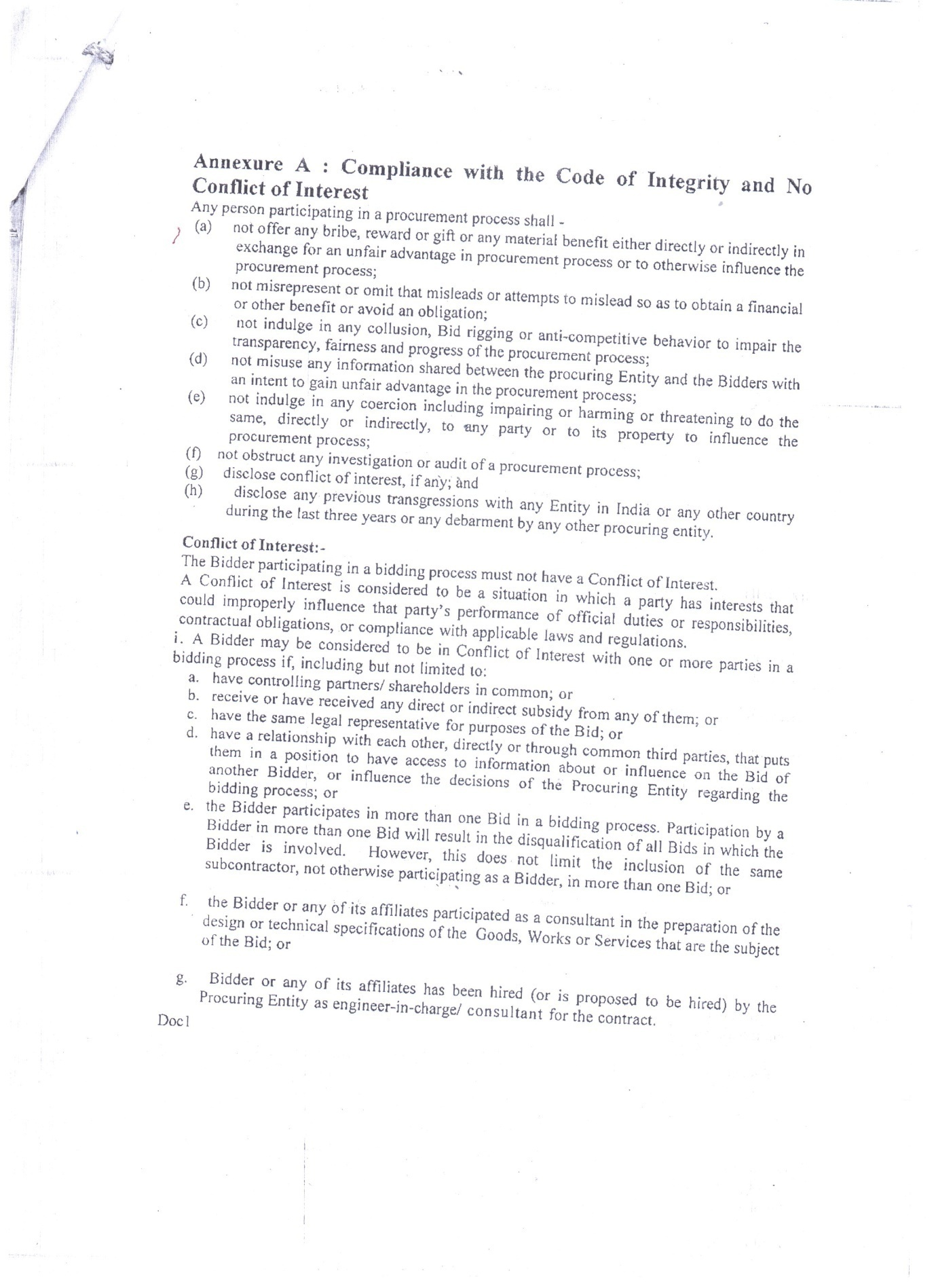 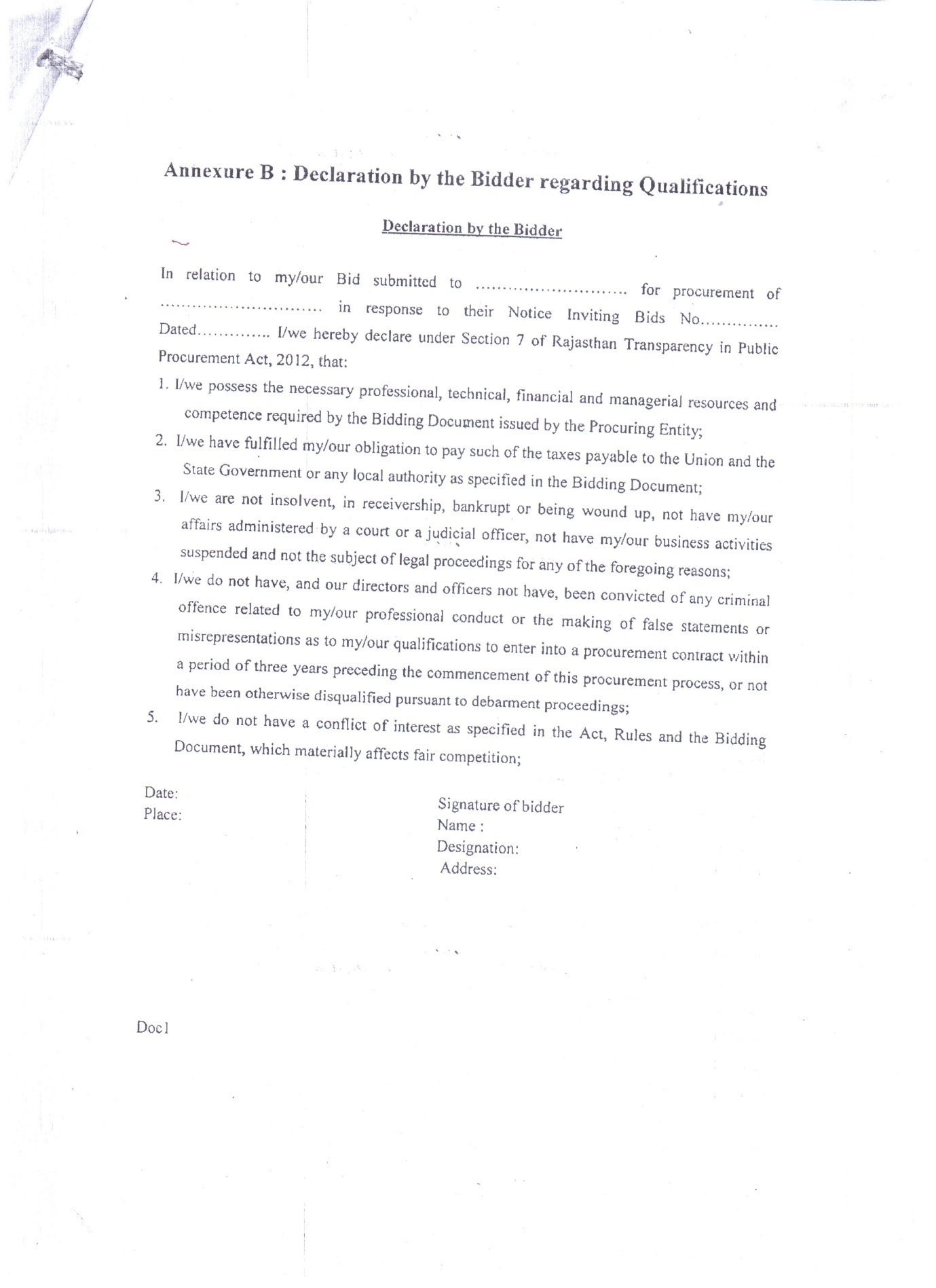 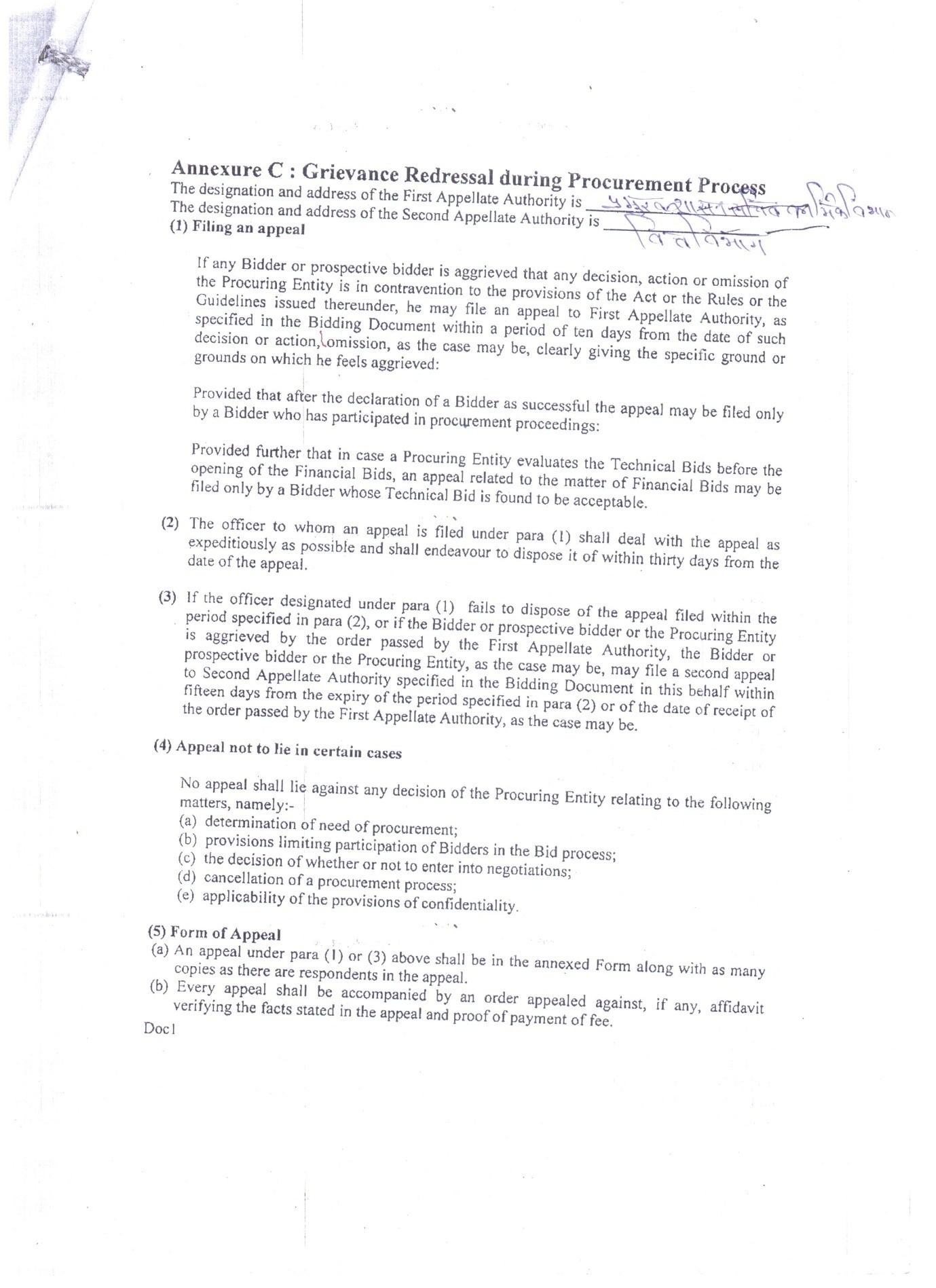 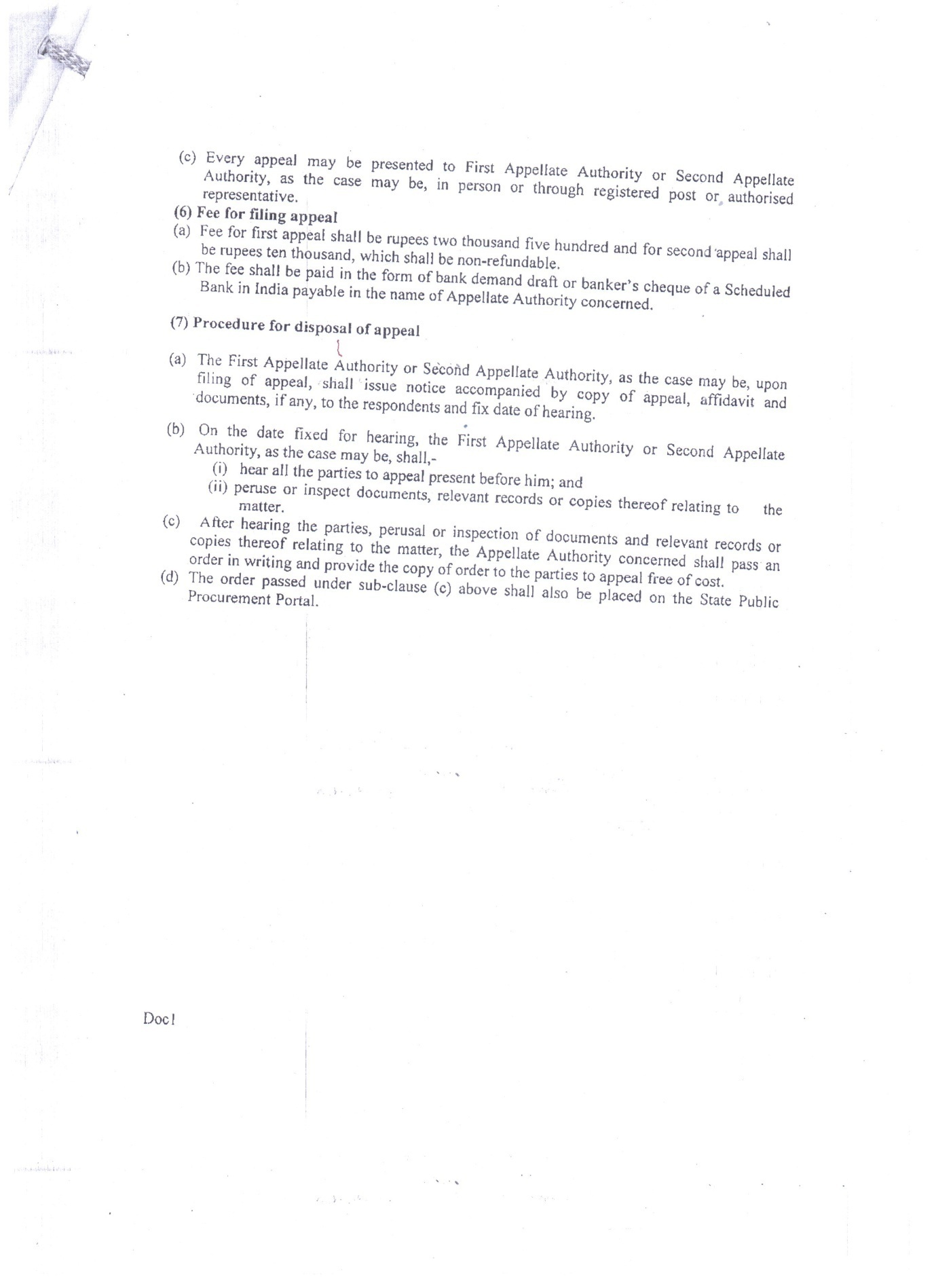 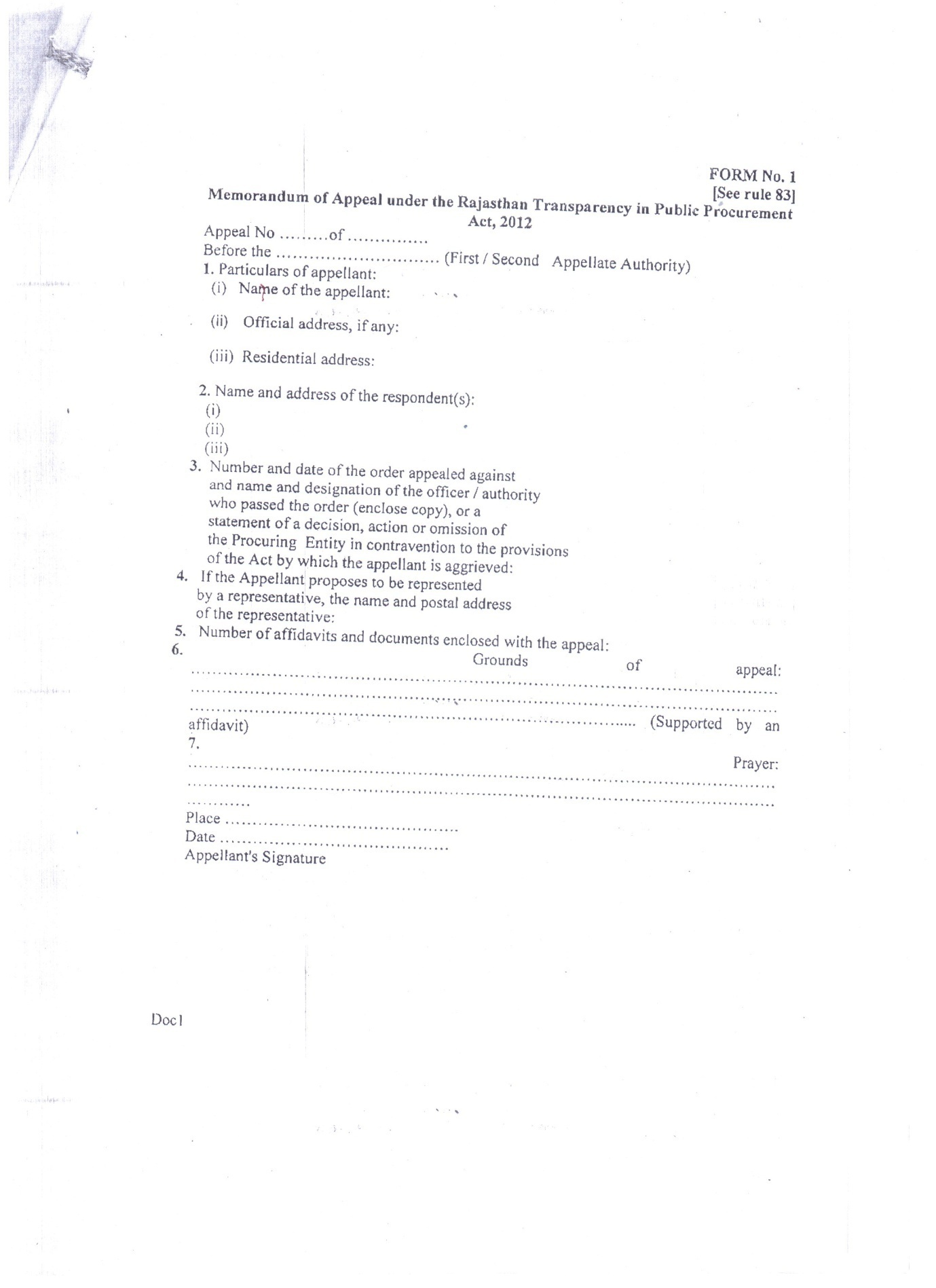 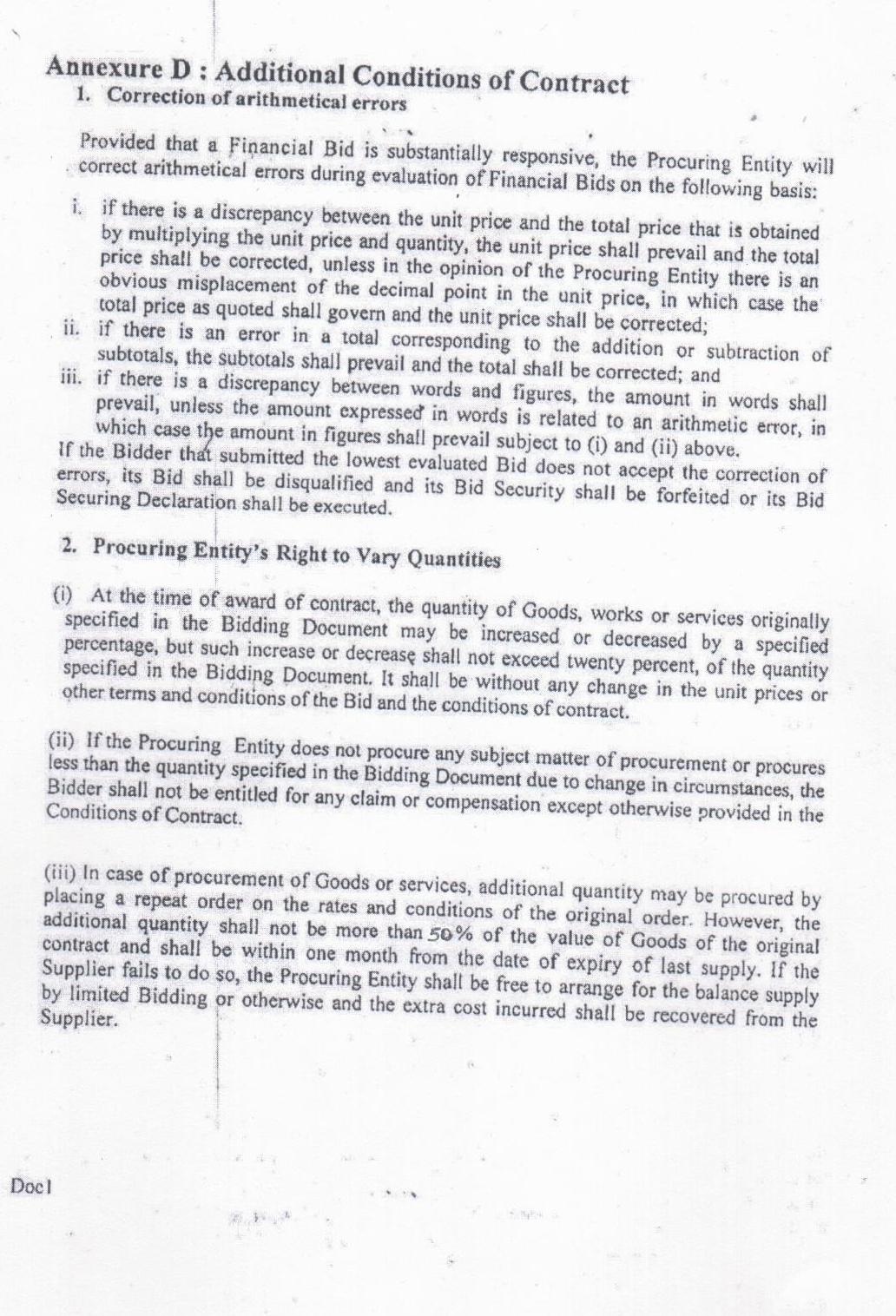 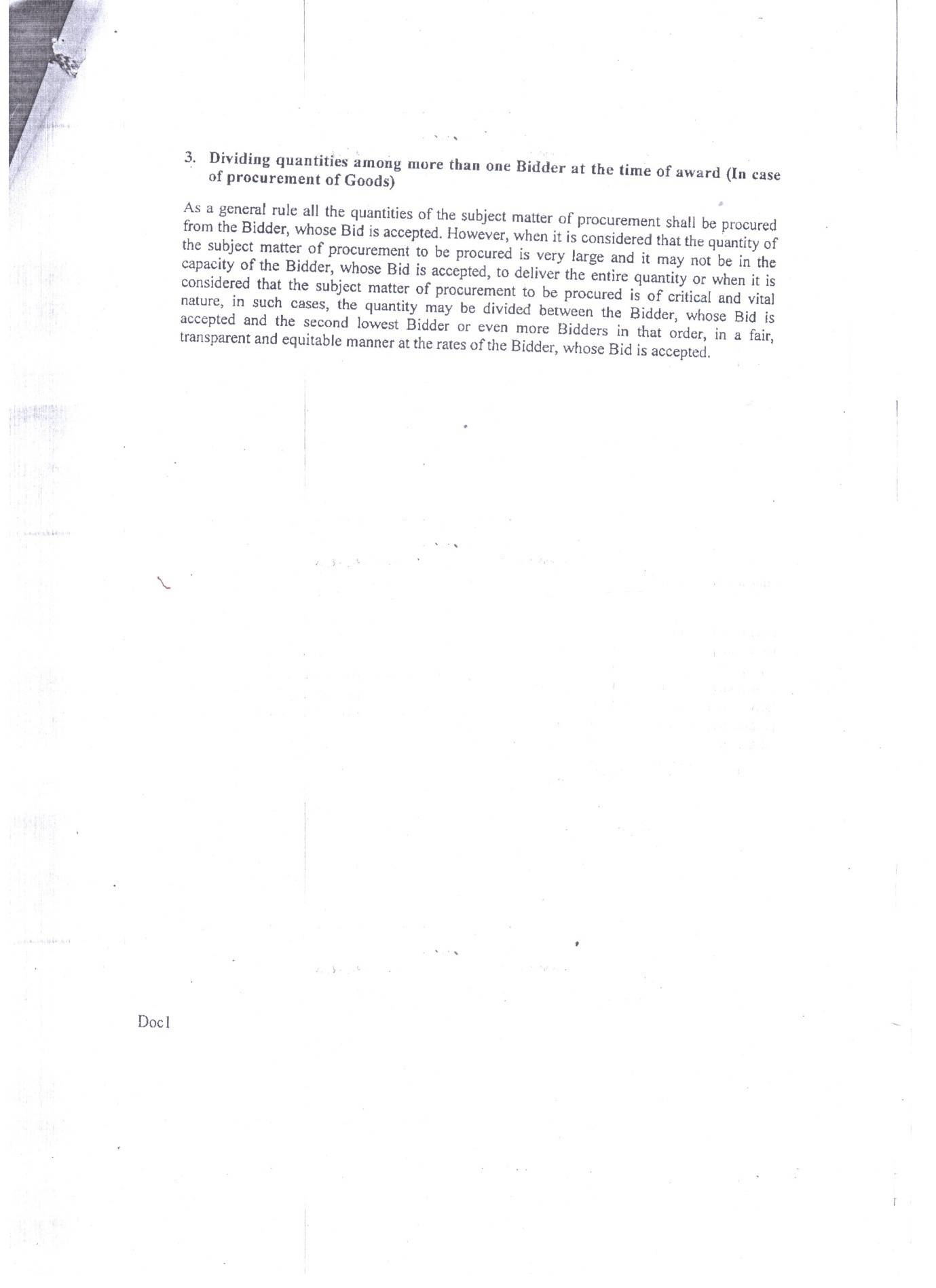 ,usDlj&bZnj lafonk fd;s tkus okys LVhy QuhZpj ejEer dk;Z dk fooj.kfufonknkrk ds gLrk{kj e; eksgj&2&uksV& ejEer@ikWfy'k gsrq n'kkZ;h xbZ mijksDRk vuqekfur ek=k esa deh@o`f+} laHko gSA                                 fufonknkrk dk uke Mkd dk irk3-    VsyhQksu ua- ¼nqdku½                  ¼?kj½t;ij] fnukad		            fufonknkrk ds gLrk{kj e; eksgj,usDlj&th[kqyh fufonk ds fy, fufonk ,oa lafonk dh 'krsZfVIi.kh %& fufonknkrkvksa dks bu 'krksZ dks lko/kkuhiwoZd Ik<+uk pkfg, rFkk viuh fufonk,Wa Hkstrs le; budk iw.kZ:is.k ikyu djuk  pkfg,A1- fufonkvksa dks fufonk lwpuk esa fn, x, funsZ'kksa ds vuqlkj mfpr :Ik ls eqgjcUn fyQkQs esa cUn djuk pkfg,A2- ¼1½ QeZ ds xBu vkfn esa fdlh Hkh ifjorZu dh lwpuk dzsrk vf/kdkjh dks fyf[kr esa Bsdsnkj }kjk nh tk;sxh rFkk bl ifjorZu ls lafonk ds v/khu fdlh Hkh nkf;Ro ls] QeZ ds igys lnL; dks eqDr ugha fd;k tk,xkA  ¼2½ lafonk ds lEcU/k esa QeZ esa fdlh Hkh u, Hkkxhnkj@Hkkxhnkjksa ds Bsdsnkj }kjk QeZ esa rc rd Lohdkj ugha fd;k tk,xk  tc rd og bldh leLr 'krksZ dks ekuus ds fy, ck/; ugha gks tkrs ,oa dzsrk vf/kdkjh dks bl lEcU/k esa fyf[kr bdjkj ukek izLrqr ugha dj nsrsA izkfIr Lohd`fr ds fy, Bsdsnkj dh jlhn ;k ckn esa mijksDr :Ik esa Lohdkj dh xbZ fdlh Hkkxhnkjh dh jlhn mu lc dks ck/; djsxh rFkk og lafonk ds fdlh iz;kstu ds fy, Ik;kZIr :Ik ls mUeqfDr ¼fMLpktZ½ gksxhA4-	th,lVh iath;u ,oa izek.k Ik=& Mhyj ;fn ml jkT; esa] izpfyr tgkWa mldk O;olk; fLFkr gS] th,lVh ds vUrxZr iathd`r ugha gS rks og fufonk ugha nsxkA Mhyj }kjk th,lVh izek.k i= izLrqr fd;k tk,xk rFkk ftlds fcuk fufonk dks jn~n dj fn;k tk,xkA 5-   fufonk izk:Ik L;kgh ls Hkjk tk,xk ;k Vafdr fd;k tk;sxkA iSafly ls Hkjh xbZ fdlh Hkh fufonk Ikj fopkj ugha fd;k tk;sxkA fufonknkrk fufonk ds izR;sd Ik`"B ij gLrk{kj djsxk rFkk vUr esa fufonk ds leLr fuca/kuksa ,oa 'krksZ dks Lohdkj djus ds izek.k esa gLrk{kj djsxkA6-	nj 'kCnksa ,oa vadksa nksuksa esa fy[kh tk,xhA blesa dksbZ =qfV;kWa ,oa@;k mifjys[ku ugha gksuk pkfg,A ;fn dksbZ 'kqf);kWa djuh gksa rks Li"V :Ik ls dh tkuh pkfg, ,oa mu ij fnukad lfgr y?kq gLrk{kj fd, tkus pkfg,A 7-	njsa xUrO; LFkku ij ,Q- vks- vkj m)r dh tkuh pkfg, rFkk muesaa lHkh vkuq"kafxd izHkkjksa dks 'kkfey djuk pkfg,A 8-	U;wure nj nkrk dk fu/kkZj.k ,usDlj **,p** ds vuqlkj vkbVe okj izkIr U;wure njksa ds vk/kkj ij fd;k tkosxkAewY;kadu esa dher@dz; vf/keku%& cksfy;ksa ds ewY;kadu vkSj lafonk ds vf/kfu.kZ; esa jkT; ljdkj }kjk vf/klwfpr   vkSj cksyh nLrkostksa esa ;Fkk&of.kZr dher vkSj@;k dz; vf/keku ij fopkj fd;k tk;sxkAfof/kekU;rk&fufonk;s] muds [kksys tkus dh rkjh[k ls rhu ekg dh vof/k ds fy, fof/kekU; gksxhA vkiokfnd   ifjfLFkfr;ksa esa vkilh lgefr ls bl vof/k dks c<k;k tk ldsxkAvuqeksfnr iznk;drkZ ds fy, ;g le>k tk,xk fd mlus iznk; fd;s tkus okys eky dh 'krkssZ] fofunsZ'kksa] vkdkj esd ,oa 	js[kkfp=ksa vkfn dh lko/kkuhiwoZd tkWap dj yh gSA ;fn mls bu 'krksZ] fofunsZ'kksa] js[kkfp= vkfn ds fdlh Hkkx ds vk'k; ds ckjs esa dksbZ lUnsg gks] rks og lafonk ij gLrk{kj djus ls iwoZ] mls dzsrk vf/kdkjh dks Hkstsxk rFkk mlls Li"Vhdj.k izkIr djsxkABsdsnkj viuh lafonk dks ;k mlds fdlh lkjoku Hkkx dks fdlh vU; ,tsUlh dks ugha lkSaisxk ;k mi&HkkM+s ¼lc ySV½ ij 	ugha nsxkA 13-	fofunsZ'k %& ¼i½ iznk; dh xbZ lHkh oLrq,Wa fufonk esa fu/kkZfjr fofunsZ'k] VªsMekdZ ds iw.kZr;k vuq:Ik gksxh rFkk tgkWa ij oLrqvksa dh vkbZ-,l-vkbZ- fofunsZ'k ds vuqlkj vis{kk dh xbZ gks] ogkWa mu enksa dks iw.kZ:i ls mu fofunsZ'kksa ds vuq:Ik gksuk pkfg, rFkk mu ij og ekdZ gksuk pkfg,A iznk; dh xbZ oLrq uohure iSfdax dh gksuh pkfg;sA ;fn fdlh oLrq ds lkFk dEiuh }kjk dksbZ Qzh vkbZVe fn;k tkjgk gS rks og vkbZVe Hkh oLrq ds lkFk nsuk gksxkA     ¼ii½	xkjaaVh@xkjaVh [k.M%&fufonknkrk ;g xkjaVh nsxk fd eky@lkeku@oLrq,Wa [kjhns tkus okys mDr eky@lkeku@oLrqvksa dh lqiqnZxh ds fnukad ls ---------------fnuksa@ekgksa dh vof/k rd ;Fkk fofufnZ"V fooj.k ,oW xq.kork ds vuq:Ik cuh jgsxh ] rFkk bl rF; ds ckotqr dh dzrk us mDr ekkyksa @lkekuksa@oLrqvksa dk fujh{k.k dj fy;k gSa ,oa@;k mUgsa vuqeksfnr dj fn;k gS] ;fn ------------- fnuksa@ekgksa dh mDr vof/k esa] mDr ekyksa@lkekuksa@oLrqvksa dks mijksDr fooj.k ,oa xq.kork ds vuq:Ik ugha ik;k x;k ;k os lekIr gks x, gSa ¼rFkk ml lEcU/k esa dzsrk vf/kdkjh dk fu.kZ; vfUre o fu.kkZ;d gksxk½] rks dzsrk mDr ekyksa@lkekuksa@oLrqvksa dks ;k muds ml Hkkx dks tks mDr fooj.k ,oa xq.kork ds vuq:Ik ugha ik;k tk,] jn~n djus dk gdnkj gksxkA ,sls jn~n fd;s tkus ij eky@lkeku@oLrq,Wa fodzsrk dh tksf[ke ij gksaxh rFkk eky vkfn dks jn~n djus ls lEcfU/kr leLr mica/k ykxw gksaxsA fufonknkrk ;fn mls ,slk djus ds fy, dgk tk; rks og ml eky vkfn dks ;k mlds Hkkx dks ftls dzsrk vf/kdkjh }kjk jn~n dj fn;k x;k gS] cny nsxk] vU;Fkk fufonknkrk ,slh uqdlkuh ds fy, Hkqxrku djsxk tks blesa nh xbZ 'krZ ds mYya?ku ds dkj.k mRiUu gksxhA blesa nh xbZ dksbZ Hkh ckr ls bl lafonk ds v/khu ;k vU;Fkk ml lEcU/k esa dzsrk vf/kdkjh ds fdlh vU; vf/kdkj ij izfrd`y izHkko ugha MkysxhA   fufonknkrk ds gLrk{kj14- fujh{k.k%& ¼d½ dszrk vf/kdkjh ;k mldk fof/kor~ izkf/kd`r izfrfuf/k] lHkh ;qfDr;qDr le;ksa ij iznk;drkZ ds ifjlj esa tk,xk rFkk mls fofuekZ.k dh izfdz;k ds nkSjku ;k mlds ckn] tSlk Hkh fu'p; fd;k tk,] lHkh ;qfDr;qDr le;ksa ij ekyksa@midj.kksa@e'khuksa dh lkexzh ,oa deZdkS'ky dk fujh{k.k ,oa tkWap djus dh 'kfDr gksxh     ¼[k½ fufonknkrk vius dk;kZy;] xksnke ,oa odZ'kki ds ifjlj dk] tgkWa ij fujh{k.k fd;k tk ldrk gS] iw.kZ irk] ml O;fDr dk uke o irs ds lkFk nsxk ftlls ml iz;kstu ds fy, lEidZ djuk gksxkA mu Mhyjksa ds ekeysa esa] tks O;olk; esa u, izfo"V gq, gS] vius cSadlZ ls ,d ifjp;&i= izLrqr djuk vko';d gksxkA15-	fufonknkrk mfpr iSafdx djus ds fy, mRrjnk;h gksxk rkfd leqnz] jsy] lM+d ;k ok;q;ku }kjk ifjogu dh lkekU; fLFkfr esa muesa dksbZ uqdlku u gks rFkk xUrO; LFky ij eky izkIrdrkZ dks eky dh lqiqnZxh vPNh n'kk esa izkIr gks ldsA fdlh izdkj dh gkfu] uqdlku] VwV&QwV ;k fjlko ¼yhdst½ ;k fdlh deh ds gksus ds ekeys esa] fufonknkrk eky izkIrdrkZ }kjk mu lkefxz;ksa dh tkWap@fujh{k.k fd, tkus ij ikbZ xbZ ,slh gkfu ,oa deh dh iwfrZ djus ds fy, mRrjnk;h gksxkA blds fy, dksbZ vfrfjDr ykxr vuqKs; ugha gksxhA16-	iznk; gsrq lafonk dks] ;fn eky dk iznk; dzsrk vf/kdkjh dh larqf"V ds vuqlkj ugha fd;k tkrk gS rks fufonknkrk dks lquokbZ dk ,d ;qfDr;qDr volj nsus ds ckn dzsrk vf/kdkjh fdlh Hkh le; fujkd`r (repudiate) dj ldrk gSA og bl izdkj fujkd`r djus ds dkj.kksa dks vfHkfyf[kr djsxkA 17-	fufonknkrk ;k mlds izfrfuf/k dh vksj ls izR;{k ;k vizR;{k :i ls viuk leFkZu djkuk ,d izdkj dh vugZrk (disqualification) gksxhA18-  (i)	lqiqnZxh vof/k %& fufonknkrk] ftldh fufonk Lohdkj dh tk,------------ }kjk xsVikl dh rkjh[k ls 20 fnol dh vof/k ds Hkhrj fuEu izdkj lkeku dk iznk; djus dh O;oLFkk djsxk%&       (ii) vfrfjDr enksa ;k vfrfjDr ifj.kkeksa ds fy;s jktLFkku yksd mikiu esa ikjnf'kZrk fu;e&2013 ds fu;e 29 ds vUrxZr izpfyr izko/kku ekU; gksaxsa A       (iii) ;fn dzsrk vf/kdkjh fdUgha fufonr oLrqvksa dh [kjhn@ejEer ugha djrk gS ;k fufonk izi= esa fufnZ"V ek=k ls de ek=k esa eky [kjhnrk gS] rks fufonknkrk fdlh {kfriwfrZ dk Dyse djus dk gdnkj ugha gksxkA19- cksyh izfrHkwfr%& 1- cksyh izfrHkwfr nl gtkj :i;s rd ds ewY; okys NksVs mikiu vkSj /kkjk 30 dh mi&/kkjk ¼1½ ds [k.M ¼[k½ vkSj ¼x½ ds v/khu flfer cksyh] dksVs'ku ds fy, vuqjks/k ekSds ij dz; ,dy lzksr mikiu vkSj izfr;ksxh ckrphr dh i}fr;ksa }kjk  mikiu ds ekeys esa ugha yh tk;sxhA [kqyh izfr;ksxh cksyh] f}&izdzeh cksyh] nj lafonk] bysDVªksfud fjolZ uhyke ds ekeys esa cksyh izfrHkwrh cksyh ds fy, izLrqr 	mikiu dh fo"k; oLrq ds izkDdfyr ewY; dk 2 izfr'kr gksxh ;k tSlk jkT; ljdkj fofufnZ"V djsA jkT; ljdkj }kjk 	jftLVªhd`r cksyh yxkus okyksa ls fofufnZ"V fj;k;rh cksyh izfrHkwfr yh tk ldsxhA mikiu izfdz;k esa Hkkx ysus okys izR;sd 	cksyh 	yxkus okys ls ;fn NwVizkIr ugha gks rks cksyh vkeaf=r djus okyh lwpuk esa ;Fkk fofufnZ"V cksyh izfrHkwfr nsus dh vis{kk dh tk;sxhAcksyh izfrHkwfr ds LFkku ij cksyh izfrHkwfr ?kks"k.kk jkT; ljdkj ds foHkkxksa vkSj ljdkj ds LokfeRok/khu ;k fu;af=r ;k izcaf/kr 	midzeksa] fuxeksa Lok;r fudk;ksa jftLVªhd`r lkslkfV;ksa lgdkjh lkslkbfV;ksa vkSj dsUnzh; ljdkj ;k jktLFkku ds ljdkjh midze 	vkSj dEifu;ksa ls yh tk;sxhA                                                                    cksyh izfrHkwfr fyf[kr ;k cksyh izfrHkwfr dh udn jlhn ;k cksyh izfrHkwr djus dh ?kks"k.kk vko';d :Ik ls eqgjcan cksyh ds 	lkFk gksxhA mikiu laLFkk ds ikl vU; cksfy;ksa esa izfrf{kr fofu'p; ds laca/k esa j[kh gqbZ cksyh yxkus okys dh cksyh izfrHkwfr] u;h cksyh ds 	fy, cksyh izfrHkwfr esa lek;ksftr ugha dh tk;sxhA rFkkfi ewy :Ik ls tek djk;h x;h cksyh izfrHkwfr cksyh ds 	iqu% vkeaf=r fd;s 	tkus dh n'kk esa fopkj esa yh tk ldrh gSA cksyh izfrHkwfr udn cSadj pSd ;k ekaxns; Mªk¶V ;k vuqlwfpr cSad ds fofufnZ"V :ifo/kku esa cSad xkjaVh ;k ljdkjh foHkkxksa 	dh n'kk esa bZ-th-vkj-,-,l ds ek/;e ls tek ds :Ik  esa nh tk ldsxhA cksyh izfrHkwfr dh ewy c<k;h x;h fof/kekU;rk dh 	dkykof/k ls rhl fnu vkxs rd fof/kekU; jguh pkfg,A cksyh nLrkostksa esa ;g fu;r fd;k tk ldsxk fd cksyh izfrHkwfr dk fuxkZeh vkSj cksyh izfrHkwfr dh iqf"V djus okyk] ;fn 	dksbZ gks] 	ds lkFk gh cksyh izfrHkwfr dh iqf"V djus okyk] ;fn dksbZ gks ds lkFk gh cksyh izfrHkwfr dk iz:Ik vkSj fuca/ku mikiu laLFkk dks 	Lohdk;Z gksuk pkfg,A vUrjjk"Vªh; izfr;ksxh cksyh dh n'kk esa cksyh nLrkostksa esa ;g Hkh fu;r fd;k tk ldsxk fd cksyh izfrHkwfr 	Hkkjr esa fdlh fuxkZeh }kjk tkjh dh tk;sxhA ;g visf{kr gks rks izLrqrhdj.k izLrqr djus ls iwoZ cksyh yxkus okyk cksyh izfrHkwfr ds izLFkkfir fuxkZeh ;k izLFkkfir iqf"V 	djus 	okys dh Lohdk;Zrk dks iq"V djus ds fy, mikiu laLFkk ls vuqjks/k dj ldsxkA mikiu laLFkk ,sls fdlh vuqjks/k dk rRijrk 	ls izR;qRrj nsxhA cksyh izfrHkwfr ds :Ik esa izLrqr cSad xkjUVh dh lacaf/kr tkjh djus okys cSad ls iqf"V djk;h tk;sxhA rFkkfi izLrkfor fuxkZeh 	;k fdlh izLrkfor iqf"V djus okys dh Lohdk;Zrk dh iqf"V bl vk/kkj ij cksyh izfrHkwfr dks Lohdkj djus ls mikiu laLFkk dks 	vioftZr ugha djrh gS fd fuxkZeh ;k ;FkkfLFkfr iqf"V djus okyk fnokfy;k gks x;k ;k vU;Fkk m/kkj ds fy, ik= ugha jg x;k 	gSA      vlQy cksyh yxkus okyksa dh cksyh izfrHkwfr dk izfrnk; lQy cksyh dh vafre Lohd`fr vkSj djkj ds gLrk{kj djus vkSj 	dk;Z 	lEiknu izfrHkwfr djus ds 'kh?kz Ik'pkr dj fn;k tk;sxkA cksyh yxkus okys ls yh xbZ cksyh izfrHkwfr fuEufyf[kr ekeyksa esa leigzr dj nh tk;sxh] vFkkZr %&    ¼d½ tc cksyh yxkus okyk cksyh ds [kqyus ds Ik'pkr viuh cksyh izR;kgzr ;k miUrfjr djrk gS%    ¼[k½ tc cksyh yxkus okyk iznk;@ladeZ vkns'k nsus ds i'pkr fofufnZ"V dkykof/k ds Hkhrj djkj ;fn dksbZ gks] dk fu"iknu ugha djrk gSA         ¼x½ tc cksyh yxkus okyk fofufnZ"V le; ds Hkhrj iznk;@ladeZ vkns'k ds vuqlkj eky ;k lsok dk iznk; ;k ladeZ dk fu"iknu izkjaEk djus esa vlQy jgrk gS%   ¼?k½ tc cksyh yxkus okyk iznk;@ladeZ vkns'k fn;s tkus ds i'pkr fofufnZ"V dkykof/k ds Hkhrj dk;Z lEiknu izfrHkwfr tek ugha djkrk gSA    ¼M½ ;fn cksyh yxkus okyk vf/kfu;e vkSj bu fu;eksa ds v/;k; 6 esa fofufnZ"V cksyh yxkus okyks ds fy, fofgr 	  	lR;fu"Bk dh lafgrk ds fdlh mica/k dk Hkax djrk gSA    fufonknkrk ds gLrk{kjlQy cksyh yxkus okys dh n'kk esa cksyh izfrHkwfr dh jde dk;Z lEiknu izfrHkwfr dh jde esa lek;ksftr dh tk ldrh gS ;k ykSVk;h tk ldrh gS ;fn lQy cksyh yxkus okyk iw.kZ jde dh dk;Z lEiknu izfrHkwfr ns nsrk gSA mikiu laLFkk fuEufyf[kr n'kkvksa ds 'kh?kz Ik'pkr cksyh izfrHkwfr dks rRijrk ls ykSVk nsxh vFkkZr ¼d½ cksyh izfrHkwfr dh fof/kekU;rk ds volku ij¼[k½ lQy cksyh yxkus okys ds }kjk mikiu ds fy, djkj ds fu"iknu vkSj dk;Z lEiknu izfrHkwfr nsus ij¼x½ mikiu izfdz;k ds jn~ndj.k ij] ;k ¼?k½ cksyh izLrqr djus ds fy, vfUre le;&lhek ls iwoZ cksyh ds izR;kgj.k ij tc rd fd cksyh nLrkostksa esa ;g vuqca/k ugha gks fd ,slk dksbZ izR;kgj.k vuqKkr ugha fd;k x;k gSA 20- 	dk;Z lEiknu izfrHkwfr-& dk;Z lEiknu izfrHkwfr dh vH;ZFkuk jkT; ljdkj ds foHkkxksa vkSj ,sls midzeksa] fuxeksa] Lok;Rr fudk;ksa] jftLVªhd`r lkslkbfV;ksa lgdkjh lkslkbfV;ksa tks jkT; ljdkj ds LokfeRo ;k fu;a=.k ;k izca/k es gksa vkSj dsUnzh; ljdkj ds midzeksa ds flok; leLr lQy cksyh yxkus okykas ls dh tk;sxhA rFkkfi muls ,d dk;Z lEiknu izfrHkwfr ?kks"k.kk yh tk;sxhA jkT; ljdkj fdlh fof'k"V mikiu ;k mikiu ds fdlh izoxZ ds ekeys esa dk;Z lEiknu izfrHkwfr ds mica/k dks f'kfFky dj ldsxhA 	¼2½ dk;Z lEiknu izfrHkwfr dh jde eky vkSj lsokvksa ds mikiu ds ekey esa iznk; vkns'k dh jde dh ikap izfr'kr ;k tSlh fd cksyh nLrkost esa fofufnZ"V dh tk;s] gksxh vkSj ladeksZ ds mikiu ds ekeys esa ladeZ vkns'k dh jde dh nl izfr'kr gksxhA jktLFkku ds y?kq m|ksxksa ds ekeys esa eky ds iznk; ds fy, vkfn"V ifjek.k dh jde dh ,d izfr'kr gksxh vkSj y?kq m|ksxksa ls fHkUu :X.k m|ksxksa ftuds ekeys vkS|ksfxd vkSj foRrh; iqufuZek.k cksMZ ds le{k yfEcr gS ds ekeys esa ;g iznk; vkns'k dh jde dk nks izfr'kr gksxhA 	¼3½ dk;Z lEiknu izfrHkwfr fuEufyf[kr iz:iksa esa ls fdlh ,d esa izLrqr dh tk;sxh %&        ¼d½ ^^bZ- th- ,- ,l- ds ek/;e ls tek        ¼[k½ fdlh vuqlwfpr cSad dk cSad Mªk¶V ;k cSad pSd       ¼x½ jk"Vªh; cpr i= vkSj jktLFkku esa fdlh Mkd?kj }kjk vYi cpr ds izksUu;u ds fy, jk"Vªh; cpr Ldheksa ds v/khu  tkjh dksbZ vU; fLdzIV@fyf[kr ;fn og lqlaxr fu;eksa ds v/khu ca/kd j[kh tk ldrh gksA cksyh ds le;os muds leiZ.k ewY; ij Lohdkj dh tk;saxh vkSj eq[; Mkdiky ds vuqeksnu ls vkSipkfjd :Ik ls mikiu laLFkk ds uke varfjr dh tk;saxhA       ¼?k½ fdlh vuqlwfpr cSad dh cSad xkjaVh@xkjafV;ka ;g tkjh djus okys cSad ls lR;kfir djk;h tk;sxhA cSad xkjaVh ls lacaf/kr vU; 'krsZ cksyh izfrHkwfr ds fy, fu;e42 esa of.kZr ds leku gksaxhA       ¼M½ fdlh vuqlwfpr cSad dh fu;r tek jlhn ¼,QMhvkj½ ;g cksyh yxkus okys ds [kkrs mikiu laLFkk ds uke gksxh vkSj cksyh yxkus okys }kjk vfxze :Ik ls mUeksfpr dh tk;sxh mikiu laLFkk fu;r tek jlhn dks Lohdkj djds ds iwoZ ;g lqfuf'pr djsxh fd cksyh yxkus okyk cSad dh vkSj ls mikiu laLFkk dks lacaf/kr cksyh yxkus okys dh lgefr dh vis{kk ds fcuk fu;r tek jlhn dk ekax ij lank;@le;iw.kZ lank; djus dk opu nsrk gS dk;Z lEiknu izfrHkwfr ds leigj.k dh n'kk esa fu;r tek ,slh fu;r tek ij vftZr C;kt lkFk leigzr dj yh tk;sxhA     ¼4½ mi&fu;e ¼3½ ds [k.M ¼[k½ ls ¼M½ ds iz:Ik fofufnZ"V dk;Z lEiknu izfrHkwfr okjaVh ck/;krkvksa vkSj j[kj[kko nks"k nkf;Ro  dkykof/k dks lfEefyr djrs gq, cksyh yxkus okys leLr lafonktkr ck/;rkvksa ds iqjk gksus dh rkjh[k ls ijs lkB fnuksa dh dkykof/k ds fy, fof/kekU; jgsxhA21-	djkj dk fu"iknu-& ¼1½ dksbZ mikiu lafonk ,slh rkjh[k ls izo`r gksxh ftldks Lohd`fr i= ;k vk'k; i= cksyh yxkus okys dks izsf"kr fd;k tkrk gSA 	¼2½ lQy cksyh yxkus okyk] cksyh nLrkost esa fofufnZ"V dkykof/k ds Hkhrj ;k tgka cksyh nLrkost esa dksbZ dkykof/k fofufnZ"V ugha dh x;h gks ogka ml rkjh[k ls ianzg fnol ds Hkhrj] ftl ij lQy cksyh yxkus okys dks Lohd`r i= ;k vk'k; i= izf"kr fd;k tkrk gS mikiu lafonk ij gLrk{kj djsxkA     ¼3½ ;fn cksyh yxkus okyk] ftldh cksyh Lohd`r dh tk pqdh gS] fofufnZ"V dkykof/k esa fyf[kr mikiu lafonk ij  gLrk{kj djus es foQy jgrk gS ;k visf{kr dk;Z lEiknu izfrHkwfr nsus esa foQy jgrk gS rks mikiu laLFkk] lQy  cksyh yxkus okys ds fo:) vf/kfu;e ;k bu fu;eksa ds mica/kks ds vuqlkj dkjZokbZ djsxhA mikiu laLFkk] ,sls ekyksa esa mikiu izfdz;k jn~n dj ldsxh ;k ;fn og mfpr le>s rks] cksyh nLrkost esa miof.kZr dlkSVh vkSj izfdz;kvksa ds vuqlkj] U;wure ;k lokZf/kd ykHkizn njksa ij vxys U;wure ;k lokZf/k ykHkizn nj dh cksyh yxkus okys dks] Lohd`fr dk izLrko ns ldsxhA     ¼4½ cksyh yxkus okys dks] mlds [kpsZ ij fofufnZ"V ewY; ds U;kf;dsrj LVkEi ij djkj fu"ikfnr djus ds fy, dgk tk;sxkA 22- cksyh izfrHkwfr@dk;Z lEiknu izfrHkwfr jkf'k esa NwV ds fy;s vk;qDr] m|ksx foHkkx] jktLFkku t;iqj ds ikl jftLVªhd`r dqVhj ,oa y/kq m|ksx foHkkx mu enksa ds lEcU/k essa ftlds fy;s osa bl :Ik esa jftLVªhd`r gS] lkeku dk dz; ¼jktLFkku ds m|ksx ds vf/keku½ fu;e 1995 ds fu;e&8 ds vuqlkj visf{kr dk;Zokgh tks foRr ¼th,Q ,.M ,vkj½ foHkkx ds vkns'k dzekad % i1¼1½foRRk@lk-fu-ysfu-@2007 fnukad 19-10-2010 ifji= la[;k 24@2010 esa of.kZr gS ds vuqlkj izLrqr fd;k tkuk vfuok;Z gSA vU;Fkk cksyh izfrHkwfr@dk;ZlEiknu izfrHkwfr jkf'k esa NwV ns;ugha gksxhA 23. izfrHkwfr fu{ksi dk leigj.k %& izfrHkwfr dh jkf'k dks iw.kZ ;k vkaf'kd :i ls fuEufyf[kr ekeyksa esa leiâr fd;k tk ldsxkA     ¼d½	tc lafonk ds fdUgha fuca/kuksa vkSj 'krksZ dk mYya?ku fd;k x;k gkssaA     ¼[k½	tc fufonknkrk lEiw.kZ iznk; lUrks"ktud <ax ls djus esa vlQy jgk gksaA     ¼x½	izfrHkwfr fu{ksi dks leiâr djus ds ekeys esa ;qfDr;qDr le; iwoZ uksfVl fn;k tk,xkA bl lEcU/k esa dzsrk vf/kdkjh dk fu.kZ; vfUre gksxkA									24.	djkj i= dks iw.kZ djus ,oa ml ij LVkEi yxkus ds O;; dk Hkqxrku fufonknkrk }kjk fd;k tk,xk rFkk foHkkx dks ml djkj dh ,d fu"ikfnr LVkEi 'kqnk izfriM+r (Counter foil) fu%'kqYd nh tk,xhA25-  ;fn lkeku dks ckgj ys tkuk gS] rks mldk [kpkZ lQy fufonknkrk dks Lo;a ogu djuk gksxk A26-	chek%&(i) lkeku xUrO; xksnke ij lgh n'kk esaa lqiqnZ fd, tk,axsA ;fn iznk;drkZ pkgs rks og ewY;oku lkeku dh pksjh] uk'ku ;k uqdlku }kjk ;k vkx] ck<] ekSle esa iM+k jgus ds dkj.k ;k vU;Fkk ¼tSls&;q) fonzksg] naxs vkfn½  }kjk gWkfu ls cpkus ds fy, chek djk ldsxkA ;g chek izHkkj fufonknkrk }kjk ogu fd;k tk,xk rFkk ;fn ,sls O;; fd, tkrs gSa rks jkT; esa bu izHkkjksa dk Hkqxrku djus dh vis{kk ugha dh tk,xhA   fufonknkrk ds gLrk{kj       (ii) ;fn dzsrk }kjk pkgk x;k gks rks dzsrk dh ykxr ij Hkh bu oLrqvksa dk chek djk;k tk ldsxkA ,sls ekeyksa esa chek lnSo Hkkjrh; thou chek fuxe ;k mldh lgk;d 'kk[kkvksa ls djk;k tkuk pkfg,A27-	Hkqxrku %&        (i) nqyZHk ,oa fof'k"B ekeyksa ds flok; vfxze Hkqxrku ugha fd;k tk,xkA ;fn vfxze Hkqxrku fd;k tk jgk gks rks og eky izsf"kr djus ds lcwr ij rFkk jsy@izfrf"Br xqM~l VªkaLiksVZ dEifu;ksa vkfn }kjk foRrh; 'kfDr;ksa esa fofgr dh xbZ lhek rd rFkk iwoZ fujh{k.k] ;fn dksbZ gks] fd, tkus ij fd;k tk,xkA vfr'ks"k jkf'k] ;fn dksbZ gks] dk Hkqxrku eky vPnh gkyr esa izkIr gksus ij rFkk fujh{k.k ds le; Ik`"Bkafdr vkSj fufonknkrk dks ugha fn, x, ml vk'k; ds izek.k&Ik= ij fn, tkus ij fn;k tk,xkA      (ii) tc rd Ik{kdkjksa ds e/; vU;Fkk lgefr u gks tk,] lkeku dh lqiqnZxh ds fy, Hkqxrku fufonknkrk }kjk dzsrk vf/kdkjh dks mfpr izk:Ik esa lkekU; foRrh; ,oa ys[kk fu;eksa ds vuqlkj fcy izLrqr djus ij fd;k tk,xk rFkk lHkh izs"k.k izHkkj fufonknkrk }kjk ogu fd, tk,axsA		      (iii)fooknkLin enksa ds lEcU/k esa]jkf'k dk 10 ls 25% rd dks jksdk tk,xk rFkk ml fookn dk fuiVkjk gks tkus ij mldk Hkqxrku dj fn;k tk,xkA      (iv)mu ekeyksa ds lEcU/k esa] ftuesa ijh{k.k djus dh t:jr gSa] Hkqxrku rHkh fd;k tk,xk tc mudk ijh{k.k dj fy;k tk, rFkk izkIr gq, ijh{k.k ifj.kke fofgr fofunsZ'kksa ds vuq:Ik gksa A28-  (i)fufonk izi= esa lqiqnZxh ds fy, fofufnZ"V le; dks lafonk ds lkj :Ik esa le>k tk,xk rFkk lQy fufonknkrk dszrk vf/kdkjh ls Li"V vkns'k ds izkIr gksus ij vof/k ds Hkhrj iznk; djsxkA      ¼ii½ ifjlekfir uqdlkuh%& ;fn fofgr vof/k esa QuhZpj dh ejEer dj foHkkx dks lqiqnZ ugha fd;k rks fcy dh jkf'k ls 300@& izfr ux izfr fnol vFkok fcy jkf'k dh 10 izfr'kr tks Hkh vf/kdre gks rd dVkSrh dh tkosxh A    ¼3½	;fn iznk;drkZ fdUgha ck/kkvksa ds dkj.k lafonkUrxZr eky dk iznk; iwjk djus ds fy, le; esa o`f) djuk pkgrk gS] rks  og fyf[kr esa ml izkf/kdkjh dks vkosnu djsxk ftlus iznk;xh gsrq vkns'k fn;k gSaA fdUrq og mlds fy, fuosnu ck/kk ds ?kfVr gksus ij rqjUr mlh le; djsxk u fd iznk; iw.kZ gksus dh fu/kkZfjr rkjh[k ds ckn djsxkA    ¼4½	;fn eky dk iznk; djus esa mRiUu gqbZ ck/kk fufonknkrk ds fu;U=.k ls ijs dkj.kksa ls gqbZ gks rks lqiqnZxh dh vof/k esa o`f) ifjlekfir uqdlkuh lfgr ;k jfgr dh tk ldsxhA29-	olwfy;kWa%& ifjlekfir uqdlkuh] de iznk;] VwV&QwV] jnn~ dh xbZ oLrqvksa ds fy, olwyh lk/kkj.k :Ik ls fcy esa ls dh tk,xhA iznk;drkZ de iznk;] VwV&QwV] jnn~ fd, x, ekyksa dh lhek rd jkf'k dks Hkh jksdk tk ldsxk rFkk ;fn iznk;drkZ lUrks"ktud <ax ls mudks ugha cnyrk gS rks ifjlekfir uqdlkuh ds lkFk olwyh mldh ns; jkf'k (dues) ,oa foHkkx ds ikl miyC/k izfrHkwfr fu{ksi dh tk,xhA ;fn olwyh djuk lEHko u gks rks jktLFkku ih Mh vkj ,Dr ;k izo`r fdlh vU; dkuwu ds vUrxZr dk;Zokgh dh tk,xhA30-	;fn fufonknkrk ,slh 'krsZ vkjksfir djrk gS tks blesa of.kZr 'krksZ ds vfrfjDr gSa ;k muds fojks/k esa gS] rks mldh fufonk dks laf{kIr :Ik esa dk;Zokgh dj jn~n dj fn;k tk,xkA fdlh Hkh lwjr esa buesa ls fdlh Hkh 'krZ dks Lohdkj fd;k gqvk ugha le>k tk,xk tc rd fd dszrk vf/kdkjh }kjk tkjh fd, x, fufonk Lohd`fr ds Ik= esa fo'ks"k :Ik ls mYysf[kr u fd;k x;k gksaA30-	dzsrk vf/kdkjh fdlh Hkh fufonk dks tks vko';d :Ik ls U;wure nj dh fufonk ugha gSa] Lohdkj djus] fcuk dksbZ dkj.k cryk;s fdlh Hkh fufonk dks jn~n djus ;k ftu oLrqvksa ds fy, fufonknkrk us fufonk nh gSa] mu lc ds fy, ;k fdlh ,d ;k vf/kd ds fy, fufonk dks Lohdkj djus ;k ,d QeZ@iznk;drkZ ls vf/kd dks lkeku dh enksa dks foifjr djus ds vf/kdkj dks vius ikl vkjf{kr j[ksxkA 31-  fufonknkrk djkj dks fu"ikfnr djrs le; fuEufyf[kr nLrkost izLrqr djsaxk %&       (i)	;fn Hkkxhnkjh QeZ gks rks Hkkxhnkjh foys[k ¼ikVZujf'ki MhM½ dh ,d vuqizekf.kr izfrA       (ii)	;fn Hkkxhnkjh QeZ jftLVªkj vkWQ QElZ ds ikl iathd`r gks rks iath;u la[;k ,oa mldk o"kZA       (iii)	,d ek= LokfeRo ds ekeys esa vkokl ,oa dk;kZy; dk irk] VsyhQksu uEcjA	                                                                                                          (iv)	dEiuh ds ekeysa esa dEiuh ds jftLVªkj ds }kjk tkjh fd;k x;k izek.k&Ik=A32-	;fn lafonk ds fuoZpu (Interpretation)] vk'k; ;k lafonk dh 'krksZ ds mYya?ku ds lEcU/k esa dksbZ fookn mRiUu gksrk gS rks i{kdkjksa }kjk ekeys dks foHkkxk?;{k dks Hkstk tk;sxk] tks ml fookn ds fy, ,d ek= e/;LFk ¼lksy vkfcZVªsVj½ ds :i esa vius ofj"Bre mivf/kdkjh dh fu;qDrh djsxk A ;s ml vf/kdkjh bl lafonk ls lc} ugh gksxk ] rFkk mldk fu.kZ; vfUre gksxk A33-	leLr fof/kd dk;Zokfg;kWa] ;fn lafLFkr fd;k tkuk vko';d gks] fdlh Hkh Ik{kdkj ¼ljdkj ;k Bsdsnkj½ }kjk t;iqj esa fLFkr U;k;ky;ksa esa gh dh tk,xh] vU;= ugha dh tk,axhA34-  mijksDr 'krksZ ds vfrfjDr tgkW vko';d gks lkekU; foRrh; ,oa ys[kk fu;eksa ,oa jktLFkku yksd mikiu esa ikjnf'kZrk vf/kfu;e&2012 o  fu;e&2013 ds izko/kku ykxw gksaxsA                                         fufonknkrk ds gLrk{kj e; eksgj,usDlj&,puksV%& vyx ls fyQkQs esa ftl ij foÙkh; fufonk vafdr gks izLrqr fd;k tkosfoÙkh; fufonk ¼dsoy njs vafdr dh tkos½nj lafonk fd;s tkus okys LVhy QuhZpj ejEer dk;Z dk fooj.k		  			     	 							 fufonknkrk ds gLrk{kj e; eksgjuksV%& 1- Øe la[;k 1 ls 7 esa of.kZr dk;Z djk;s tkus gsrq U;wure nj nkrk dk fu/kkZj.k mijksDr vkbVe okj ¼izR;sd 		  vkbZVe dh leLr enksa dh dqy jkf'k½ izkIr U;wure njks ds vk/kkj ij fd;k tkosxkA	2- O;olk;h }kjk jktdh; foHkkx dks eky lIykbZ djrs le; fcy foRr ¼th,Q,.Mvkj½ foHkkx ds ifji= dzekad i- 	  1¼1½ foRr@th,Q ,.M,vkj@07 fn- 21&04&2010 ,oa jkT; yksd mikiu fu;e&2013 o vf/kfu;e&2012 ds   	  vuqlkj rS;kj dj rhu izfr;ks esa izLrqr fd;k tkosxk A1- fufonknkrk dk uke 2- Mkd dk irk3- VsyhQksu ua- ¼nqdku½              ¼?kj½ t;iqj] fnukad%		                         fufonknkrk ds gLrk{kj e; eksgj                                                                                                                                                                                                                                                                                                                                                                                                                                                                                                                                                                                                                                                                                                                                                                                                                                                                                                                                                                                                                                                                                                                                                                                                           Ø-la-fooj.kvuqekfur jkf'k okf"kZdcksyh izfrHkwfr jkf'kfufonk izi= 'kqYd ,oa 18 izfr'kr  th,lVh 1'kklu lfpoky; esa LVhy QuhZpj ¼vyekjh] Vsfcy] dqlhZ bR;kfn½s ejEer ,oa ydMh+ QuhZpj ikWfy'k dk;Z gsrq nj lafonk fd;s tkus ckcrA¼fooj.k ,usDpj &^^bZ^^½4-50 yk[k9]000@&200-0036-00¼fufonk 'kqYd ,oa th,lVh dh jkf'k vyx&vyxizLrqr djsa½1'kklu lfpoky; esa LVhy QuhZpj ¼vyekjh] Vsfcy] dqlhZ bR;kfn½s ejEer ,oa ydMh+ QuhZpj ikWfy'k dk;Z gsrq nj lafonk fd;s tkus ckcrA¼fooj.k ,usDpj &^^bZ^^½4-50 yk[k9]000@&200-0036-00¼fufonk 'kqYd ,oa th,lVh dh jkf'k vyx&vyxizLrqr djsa½1'kklu lfpoky; esa LVhy QuhZpj ¼vyekjh] Vsfcy] dqlhZ bR;kfn½s ejEer ,oa ydMh+ QuhZpj ikWfy'k dk;Z gsrq nj lafonk fd;s tkus ckcrA¼fooj.k ,usDpj &^^bZ^^½4-50 yk[k9]000@&200-0036-00¼fufonk 'kqYd ,oa th,lVh dh jkf'k vyx&vyxizLrqr djsa½dz-l-dk;Z dk fooj.kvuqekfur ek=kyksgs dh vyekfj;ksa ds laca/k esau;s vkbZ-,l-vkbZ- ekdkZ dk rkyk yxkuk100ykWd IysV yxkuk100u;k gSf.My yxkuk100u;k lSYQ 22 xst ,e,l lhV e; isaV yxkuk200u;k iSj yxkuk100u;k rYyk 22 xst ,e,l lhV e; isaV yxkuk50MsafVax o isafVax djuk100vyekjh esa vU; dk;Z ,oa osfYMax dk;Z djuk100iSj dh ejEer djuk100ubZ LVhy dh jkWM yxkuk50ykWd IysV ds doj yxkuk50LVhy luekbZdk Vsfcy ds laca/k esa njkt esa vkbZ,lvkbZ ekdkZ dk u;k rkyk yxkuk200njkt ds u;k gSf.My yxkuk300iqjkuh njkt dh ejEEkr djuk200ubZ njkt 22 xst ,e,l lhV e; isaV yxkuk200izh ysfeusVsM cksMZ ¼nksuksa rjQ½ 3@4 bap eksVkbZ vkbZ,lvkbZ ekdkZ VkWi     yxkuk200njkt cUn djus dh e'khu yxkuk100Vsfcy ij isaV djuk ,oa xqVds yxkuk200LVhy dh fothVj dqlhZ ds laca/k esadqlhZ dh lhV ij 3 bap eksVh 50 MsuflVh dk vkbZ,lvkbZ Qkse IykbZ@Lizhax      lfgr yxkuk200dqlhZ dh cSd ij 2 bap eksVh 50 MsuflVh dk vkbZ,lvkbZ ekdkZ dk Qkse     yxkuk200lhV o cSd dh VsiLVªh yxkuk ¼:- 200@& izfr ehVj ls de ugh gks½200lhV ds uhps csl esa VwVh jkWM vkfn cnyuk200u;k gRFkk yxkuk400csfYMax dk;Z tks Hkh gks200dqlhZ ds isaV djuk ,oa Ldzw ls 4 xqVds yxkuk200LVhy dh ykW cSd dqlhZ ds laca/k esa     dqlhZ dh lhV ij 3 bap eksVh 50 MsuflVh dk vkbZ,lvkbZ Qkse IykbZ@     Lizhax lfgr yxkuk100dqlhZ dh cSd ij 2 bap eksVh 50 MsuflVh dk vkbZ,lvkbZ ekdkZ dk Qkse     yxkuk100lhV o cSd dh VsiLVªh yxkuk ¼:- 200@& izfr ehVj ls de ugh gks½100u;s vkbZ,lvkbZ ekdkZ dk Oghy yxkuk100lhV ds uhps csl esa VwVh jkWM vkfn cnyuk100u;k gRFkk yxkuk200csfYMax dk;Z tks Hkh gks100Oghy lfgr dEiyhV iatk yxkuk100iats ds uhps 10 ,e,e eksVh IysV yxkuk100vkbZ,lvkbZ ekdkZ dk gkbZMªksfyd iEi yxkuk100LVhy dh gkbZ cSd dqlhZ ds laca/k esa    dqlhZ dh lhV ij 3 bap eksVh 50 MsuflVh dk vkbZ,lvkbZ Qkse    IykbZ@Lizhax lfgr yxkuk100dqlhZ dh cSd ij 2 bap eksVh 50 MsuflVh dk vkbZ,lvkbZ ekdkZ dk Qkse     yxkuk100lhV o cSd dh VsiLVªh yxkuk ¼:- 200@& izfr ehVj ls de ugh gks½100u;s vkbZ,l vkbZ ekdkZ dk Oghy yxkuk100lhV ds uhps csl esa VwVh jkWM vkfn cnyuk100u;k gRFkk yxkuk100csfYMax dk;Z tks Hkh gks100Oghy lfgr dEiyhV iatk yxkuk100iats ds uhps 10 ,e,e eksVh IysV yxkuk100vkbZ,lvkbZ ekdkZ dk gkbZMªksfyd iEi yxkuk100LVhy dh vkfQl ps;j ¼lhV&cSd dsfuax Qsze½    u;k gRFkk yxkuk200dqlhZ ij isaV djuk100dqlhZ esa u;h lhV yxkuk     100dqlhZ esa ubZ cSd yxkuk      100gRFks esa u;k ikbZi yxkuk100csfYMax dk;Z tks Hkh gks ¼Qqy vkeZ dqlhZ esa lhV ds uhps iRrh cSYM      djuk@xqVds yxkuk vkfn½100esukekby ikWfy'k ¼ydM+h QuhZpj½   fnoku ikWfy'k djuk ¼4ft.x6ft., 3ft.x6ft.½35foftVlZ dqlhZ ij ikWfy'k djuk1000Vsfcy ij ikWfy'k djuk ¼5ft.x3ft., 3.5ft.x7ft., 4ft.x8ft.½100dze l[;k       en         ek=k                lwiwnZxh vof/k     xsVikl dh fnukad ls     20 fnol dz-l-dk;Z dk fooj.knj izfr vkbZVe 1GST2GST lfgr jkf'k3lfoZl pktsZt izfr vkbZVe4GST 5GST lfgr jkf'k6dqy jkf'k ¼3 $ 6½1.yksgs dh vyekfj;ksa ds laca/k esau;s vkbZ-,l-vkbZ- ekdkZ dk rkyk yxkuk1.ykWd IysV yxkuk1.u;k gSf.My yxkuk1.u;k lSYQ 22 xst ,e,l lhV e; isaV yxkuk1.u;k iSj yxkuk1.u;k rYyk 22 xst ,e,l lhV e; isaV yxkuk1.MsafVax o isafVax djuk1.vyekjh esa vU; dk;Z ,oa osfYMax dk;Z djuk1.iSj dh ejEer djuk1.ubZ LVhy dh jkWM yxkuk1.ykWd IysV ds doj yxkukTotal:-Total:-Total:-Total:-Total:-Total:-2.LVhy luekbZdk Vsfcy ds laca/k esa njkt esa vkbZ,lvkbZ ekdkZ dk u;k rkyk yxkuk2.njkt ds u;k gSf.My yxkuk2.iqjkuh njkt dh ejEEkr djuk2.ubZ njkt 22 xst ,e,l lhV e; isaV yxkuk2.izh ysfeusVsM cksMZ ¼nksuksa rjQ½ 3@4 bap eksVkbZ vkbZ,lvkbZ ekdkZ VkWi yxkuk2.njkt cUn djus dh e'khu yxkuk2.Vsfcy ij isaV djuk ,oa xqVds yxkukTotal:-Total:-Total:-Total:-Total:-Total:-3.LVhy dh fothVj dqlhZ ds laca/k esadqlhZ dh lhV ij 3 bap eksVh 50 MsuflVh dk vkbZ,lvkbZ Qkse IykbZ@Lizhax lfgr yxkuk3.dqlhZ dh cSd ij 2 bap eksVh 50 MsuflVh dk vkbZ,lvkbZ ekdkZ dk Qkse yxkuk3.lhV o cSd dh VsiLVªh yxkuk ¼:- 200@& izfr ehVj ls de ugh gks½3.lhV ds uhps csl esa VwVh jkWM vkfn cnyuk3.u;k gRFkk yxkuk3.csfYMax dk;Z tks Hkh gks3.dqlhZ ds isaV djuk ,oa Ldzw ls 4 xqVds yxkukTotal:-Total:-Total:-Total:-Total:-Total:-4.LVhy dh ykW cSd dqlhZ ds laca/k esadqlhZ dh lhV ij 3 bap eksVh 50 MsuflVh dk vkbZ,lvkbZ Qkse IykbZ@Lizhax lfgr yxkuk4.dqlhZ dh cSd ij 2 bap eksVh 50 MsuflVh dk vkbZ,lvkbZ ekdkZ dk Qkse  yxkuk4.lhV o cSd dh VsiLVªh yxkuk ¼:- 200@& izfr ehVj ls de ugh gks½4.u;s vkbZ,lvkbZ ekdkZ dk Oghy yxkuk4.lhV ds uhps csl esa VwVh jkWM vkfn cnyuk4.u;k gRFkk yxkuk4.csfYMax dk;Z tks Hkh gks4.Oghy lfgr dEiyhV iatk yxkuk4.iats ds uhps 10 ,e,e eksVh IysV yxkuk4.vkbZ,lvkbZ ekdkZ dk gkbZMªksfyd iEi yxkukTotal:-Total:-Total:-Total:-Total:-Total:-5.LVhy dh gkbZ cSd dqlhZ ds laca/k esadqlhZ dh lhV ij 3 bap eksVh 50 MsuflVh dk vkbZ,lvkbZ Qkse  IykbZ@Lizhax lfgr yxkuk5.dqlhZ dh cSd ij 2 bap eksVh 50 MsuflVh dk vkbZ,lvkbZ ekdkZ dk Qkse yxkuk5.lhV o cSd dh VsiLVªh yxkuk ¼:- 200@& izfr ehVj ls de ugh gks½5.u;s vkbZ,l vkbZ ekdkZ dk Oghy yxkuk5.lhV ds uhps csl esa VwVh jkWM vkfn cnyuk5.u;k gRFkk yxkuk5.csfYMax dk;Z tks Hkh gks5.Oghy lfgr dEiyhV iatk yxkuk5.iats ds uhps 10 ,e,e eksVh IysV yxkuk5.vkbZ,lvkbZ ekdkZ dk gkbZMªksfyd iEi yxkukTotal:-Total:-Total:-Total:-Total:-Total:-6.LVhy dh vkfQl ps;j ¼lhV&cSd dsfuax Qsze½u;k gRFkk yxkuk6.dqlhZ ij isaV djuk6.dqlhZ esa u;h lhV yxkuk     6.dqlhZ esa ubZ cSd yxkuk      6.gRFks esa u;k ikbZi yxkuk6.csfYMax dk;Z tks Hkh gks ¼Qqy vkeZ dqlhZ esa lhV ds uhps iRrh cSYM djuk@xqVds yxkuk vkfn½Total:-Total:-Total:-Total:-Total:-Total:-7.esukekbZy ikWfy'k ¼ydM+h QuhZpj½fnoku ¼izfr ux½(4ft.x6ft., 3ft.x6ft.)foftVlZ dqlhZ ¼izfr ux½Vsfcy] ¼izfr ux½¼5ft.x3ft., 3.5ft.x7ft., 4ft.x8ft.½Total:-Total:-Total:-Total:-Total:-Total:-